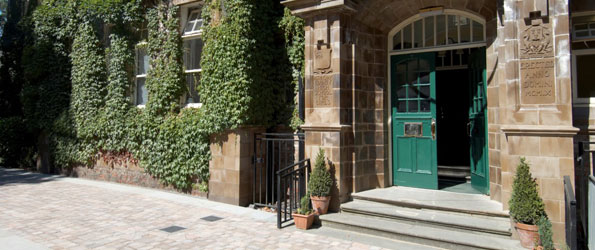 Alliance for Learning - Altrincham Grammar School for GirlsCavendish Road, Bowdon, Altrincham, Cheshire WA14 2NLRequired for 19th October  2020The Alliance for Learning SCITT Subject Leader: EYITTSalary UPSPart-time (0.4 FTE)Temporary - required from 19 Oct 2020 until 25th June 2021. (Conditions of service as defined in the current Schoolteachers’ Pay and Conditions Document)  Candidates who would like to take on the role as a secondment from their current employer would also be considered.The best for everyone, the best from everyoneBright Futures Educational Trust (BFET) is a multi-academy trust set up in 2011. The Trust is made up of a richly diverse group of schools in Greater Manchester and Blackpool. We are passionate about working together within and beyond the Trust to achieve our aspirational vision: the best for everyone, the best from everyone. We are an organisation that is underpinned by values of: community, integrity and passion. In everything we do, we remember that we are accountable to the children, families and communities that we serve.Our schools are their own entities and form one organisation and one employer, BFET. The BFET Board of Trustees maintains strategic oversight of the Trust and delegates some of its responsibilities to the Executive team, Principals and local governing bodies. We place a high value on integrity and probity and take seriously our accountabilities for making the best use of public money. How decisions are made is described in our delegation framework. You can find out more about the Trustees and the Executive Board on our website: http://bfet.co.uk/about-us/Collaboration and strong relationships form one of the ‘commitments’ in our Strategy and all components of the BFET family work closely together. Our Strategy was developed collaboratively and is contained in this pack for your reference. The head office team, comprises the Executive team: John Stephens, CEO; Edward Vitalis, Chief Operating Officer; Gary Handforth, Director of Education; Lisa Fathers, Director of Teaching School and Partnerships and Lynette Beckett, Director of HR & Strategy. The focus of all of these roles is to work with schools, providing high quality and timely guidance, challenge and support to our schools. Please see our website brochure which explains how our central services operate: Working together for a Bright FutureThe Alliance for Learning Teaching School is a partnership of primary and secondary schools, colleges, universities and organisations from across the North-West, who share their knowledge, skills, expertise and experience to achieve a common goal of continuous educational improvement.Altrincham Grammar School for Girls is our lead school and we are proud to be leading the way in innovative approaches to school to school support, meaningful professional development for teachers, ground-breaking research and development and cutting-edge initial teacher training through our SCITT.Judged as ‘Good’ by Ofsted, the Alliance for Learning SCITT has a proven track record of providing outstanding teacher training for over 10 years, offering School Centred Initial Teacher Training (SCITT) in primary and secondary and Graduate employment-based Early Years Teacher Status.  Our courses lead to the award of Post Graduate Early Teachers Teacher Status (EYTS), Qualified Teacher Status (QTS) and a Postgraduate Certificate of Education (PGCE), accredited by the University of Manchester.We are also proud to have a Maths Hub as part of our remit. NW1 Maths Hub, is one of 4 local and 35 national Maths Hubs who form part of the Maths Hub Programme, a programme funded by the Department for Education (DfE) and coordinated by the National Centre for Excellence in the Teaching of Mathematics (NCETM) to improve the quality of mathematical teaching and learning for our children.  NW1 offer a wide range of high quality professional development opportunities and are involved in a plethora of maths projects which draw upon the latest teaching strategies from around the world to ensure that the UK has the teaching styles required to compete on the global stage.Altrincham Grammar School for Girls (AGGS) was founded in 1910. It comprises three different sites within a short walk of one another. The main school site includes the original school building, with a west and an east wing. Recent developments on this site include a modern reception area and staff room. The dining room has recently been extended to provide much needed additional capacity. Across Cavendish Road are Breeze Hill and Fairlie, where much of the schools teaching takes place. The Sixth Form building is five minute walk from the main school site and is situated on the Devisdale, with the school’s sports facilities. AGGS recently won a bid to expand the school’s provision, building a sports hall and 4 new classrooms on the Devisdale site and converting the existing gym on the main site to classrooms. All sites have been well-maintained by the existing site team. The post arises due to the retirement of the current postholder, who given outstanding service to the school. AGGS was in the first cohort of schools to be designated a National Teaching School in 2011. AGGS is the lead school in the “Alliance for Learning”. Our teaching school alliance comprises schools of every type and phase, plus universities, throughout a wide geographical area. The Teaching School includes a maths hub, a SCITT, a broad range of professional learning and wider network opportunities. Please see the website for more details: http://allianceforlearning.co.uk/about-us/welcome-director-of-teaching-school-and-partnerships/. The impact of teaching school activities is felt within the Trust and far beyond. We have a reputation for excellence regionally and nationally, of which we are very proud. The successful candidate must be willing to engage in the school’s commitment to developing AGGS as a centre of excellence for teaching and learning. Overall Job PurposeThe Early Years ITT Subject Leader is responsible for the areas set out below and reports to the SCITT Director who will oversee and support the post-holder. The Early Years ITT Subject Leader will work with a cohort of trainees from varied background, as this is an employment based route, trainees are often recruited from PVI’s as well as school based nursery and early years foundation stage classrooms. The Early Years ITT Subject Leader, will design the EYITT curriculum and oversee the quality assurance of the programme. Main responsibilities of the post holder: Ensuring the smooth running of the SCITT Early Years Initial Teacher Training (EYITT) programmeManaging recruitment to the EYITT programme and ensuring a smooth and appropriate transition throughout the training year until the award of EYITT Being a point of contact for the day-to-day management of early years trainees and acting as a positive role modelContributing to training at both a subject and a general level and reflect BFET ethos.Managing the quality assurance of the programme and the school-based and setting-based mentoring to enable parity of experience for traineesPromptly managing support for trainees or mentors as required to support progressSupporting the SCITT director to ensure that the EYITT programme meets statutory requirements for trainingEnsuring the maintenance of accurate and up-to-date information concerning EYITT, demonstrating key impacts, progress and intervention where needed and report to SCITT DirectorKeeping up-to-date with national, regional developments in the Early Years curriculum and teaching practice and methodologyEnsuring Early Years SCITT marketing activities take place seeking support from the marketing team at the Alliance for LearningSupporting the SCITT manager and SCITT director in the organisation of placements across the training yearProbationary periodYour appointment is subject to a six month probationary period. At the end of this period, providing your service has been satisfactory, your appointment will be confirmed. If your service is not satisfactory your employment may be terminated within the probationary period.Copies of the job description and application forms are available from the school website or by email (recruitment@aggs.bfet.uk). The closing date for applications is 30 September at midday. Applications are welcome electronically or by post and should be emailed to recruitment@aggs.bfet.uk and addressed to Mrs C Williams. Interviews are to be held in the week beginning Monday 12 October. Applicants who are not contacted during this period may assume that they have not been successful but are thanked for their interest. Unfortunately, we are unable to provide feedback to unsuccessful applicants who are not called for interview.Person SpecificationThe skills and attributes listed above will be assessed through:The application form and relevant tasks.A formal interview along with supporting evidence from their referees.ADDITIONAL INFORMATIONFurther information about the school, a copy of the school’s prospectus and the most recent OFSTED inspection are available from the school’s website.Further informationBFET is available on the Trust’s website http://www.bfet.co.uk/  The Teaching School: http://allianceforlearning.co.uk/BFET is committed to safeguarding and promoting the welfare of children and young people and expects all staff to share this commitment. Any successful applicant will be required to undertake an Enhanced Disclosure check by the DBS. This post is exempt from the Rehabilitation of Offenders Act 1974.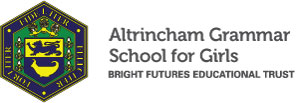 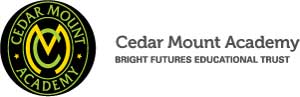 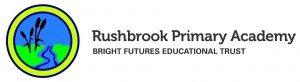 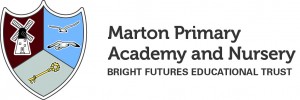 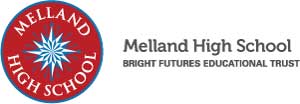 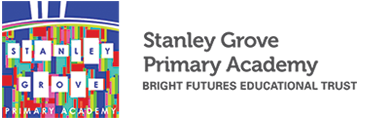 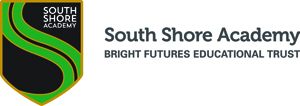 EssentialDesirableQualifications, Education, TrainingDegree and teaching qualificationQTS or EYTSRecent relevant in-service trainingPost-graduate qualificationRelevant ExperienceSuccessful teaching experience in the EYFS.Substantial and successful work within ITT as professional or subject mentorSuccessful teaching experience at KS1 or KS2Engagement with researchExperience with ITT recruitmentKnowledge, skills, abilitiesExcellent oral and written communication skillsAbility to work as part of a successful teamAbility to manage and motivate others. Ability to plan, organise, review and adapt.Excellent ICT skillsAbility to lead CPD/training sessionsKnowledge of cloud based learning platforms or other online systemsLeadership and managementAbility to motivate, support and inspire trust in others.Ability to confront and resolve problems.Ability to innovate and manage changeSafeguardingCommitment to demonstrating a responsibility for safeguarding and promoting the welfare of young people.Experience in dealing effectively with child welfare concerns.Teaching SchoolA commitment to further training and a willingness to participate in the relevant CPD e.g. Facilitation/Mindfulness programmes.OtherWillingness to be involved in the wider work of the SCITT and the Teaching SchoolA willingness to work flexibly as appropriate.